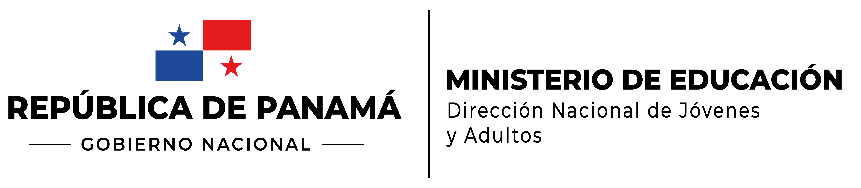 Dirección General de EducaciónDirección Nacional de Educación de Jóvenes y AdultosFicha técnicaELABORACIÓN DE ITEMSÁrea:         Los Seres Vivos Y Sus Funciones       Item N°: M4-CN 01-5°Asignatura: Ciencias NaturalesGrado: Quinto Dirección General de EducaciónDirección Nacional de Educación de Jóvenes y AdultosFicha técnicaELABORACIÓN DE ITEMSÁrea:         Los Seres Vivos Y Sus Funciones       Item N°: M4-CN 02-5°Asignatura: Ciencias NaturalesGrado: Quinto FUENTE:https://www.google.com/search?sca_esv=568775834&rlz=1C1CHBD_esPA793PA793&sxsrf=AM9HkKloiikjGojb4W3ieIzCBdhW3f370g:1695827554872&q=sistema+excretor+sin+las+partes&tbm=isch&source=lnms&sa=X&ved=2ahUKEwjVn4j4icuBAxVIk2oFHZ-nAdgQ0pQJegQIDRAB&biw=1366&bih=651&dpr=1#imgrc=5HhtbaXO6GjFsMDirección General de EducaciónDirección Nacional de Educación de Jóvenes y AdultosFicha técnicaELABORACIÓN DE ITEMSÁrea:         Los Seres Vivos Y Sus Funciones       Item N°: M4-CN 03-5°Asignatura: Ciencias NaturalesGrado: Quinto Dirección General de EducaciónDirección Nacional de Educación de Jóvenes y AdultosFicha técnicaELABORACIÓN DE ITEMSÁrea:         Los Seres Vivos Y Sus Funciones       Item N°: M4-CN 04- 5°Asignatura: Ciencias NaturalesGrado: Quinto FUENTE:https://www.google.com/search?q=sistema++reproductor&tbm=isch&ved=2ahUKEwimrtX5icuBAxVMpokEHZkTCpIQ2cCegQIABAA&oq=sistema++reproductor&gs_lcp=CgNpbWcQAzIFCAAQgAQyBQgAEIAEMgUIABCABDIFCAAQgAQyBQgAEIAEMgUIABCABDIFCAAQgAQyBQgAEIAEMgUIABCABDIFCAAQgAQ6BwgAEBMQgAQ6BAgjECdQrgpYhTRgmTdoAXAAeACAAY0CiAGTKZIBBjAuMjEuOZgBAKABAaoBC2d3cy13aXotaW1nwAEB&sclient=img&ei=ZkYUZabjDczMptQPmaeokAk&bih=651&biw=1366&rlz=1C1CHBD_esPA793PA793#imgrc=KEKWxobDtYGMxMDirección General de EducaciónDirección Nacional de Educación de Jóvenes y AdultosFicha técnicaELABORACIÓN DE ITEMSÁrea:         Los Seres Vivos Y Sus Funciones       Item N°:M-4 CN5-5°Asignatura: Ciencias NaturalesGrado: Quinto FUENTE:https://www.google.com/search?q=sistema++reproductor&tbm=isch&ved=2ahUKEwimrtX5icuBAxVMpokEHZkTCpIQ2cCegQIABAA&oq=sistema++reproductor&gs_lcp=CgNpbWcQAzIFCAAQgAQyBQgAEIAEMgUIABCABDIFCAAQgAQyBQgAEIAEMgUIABCABDIFCAAQgAQyBQgAEIAEMgUIABCABDIFCAAQgAQ6BwgAEBMQgAQ6BAgjECdQrgpYhTRgmTdoAXAAeACAAY0CiAGTKZIBBjAuMjEuOZgBAKABAaoBC2d3cy13aXotaW1nwAEB&sclient=img&ei=ZkYUZabjDczMptQPmaeokAk&bih=651&biw=1366&rlz=1C1CHBD_esPA793PA793#imgrc=KEKWxobDtYGMxMDirección General de EducaciónDirección Nacional de Educación de Jóvenes y AdultosFicha técnicaELABORACIÓN DE ITEMSÁrea:         Los Seres Vivos Y Sus Funciones       Item N°:M-4 CN6-5°Asignatura: Ciencias NaturalesGrado: Quinto Dirección General de EducaciónDirección Nacional de Educación de Jóvenes y AdultosFicha técnicaELABORACIÓN DE ITEMSÁrea:         Los Seres Vivos Y Su Ambiente        Item N°:  M4-CN 07-5°Asignatura: Ciencias NaturalesGrado: Quinto Dirección General de EducaciónDirección Nacional de Educación de Jóvenes y AdultosFicha técnicaELABORACIÓN DE ITEMSÁrea:         Los Seres Vivos Y Su Ambiente        Item N°:  M4-CN 08-5°Asignatura: Ciencias NaturalesGrado: Quinto Dirección General de EducaciónDirección Nacional de Educación de Jóvenes y AdultosFicha técnicaELABORACIÓN DE ITEMSÁrea:         Los Seres Vivos Y Su Ambiente        Item N°:  M4-CN 09-5°Asignatura: Ciencias NaturalesGrado: Quinto Dirección General de EducaciónDirección Nacional de Educación de Jóvenes y AdultosFicha técnicaELABORACIÓN DE ITEMSÁrea:         Los Seres Vivos Y Su Ambiente        Item N°:  M4-CN 10- 5°Asignatura: Ciencias NaturalesGrado: Quinto Fuente:https://www.google.com/search?q=actor+biotico++abiotico&tbm=isch&ved=2ahUKEwjnrOmgzsuBAxUoCFkFHSCGDEMQ2-cCegQIABAA&oq=actor+biotico++abiotico&gs_lcp=CgNpbWcQAzoFCAAQgAQ6BAgjECc6BwgjEOoCECc6BwgAEIoFEEM6CAgAEIAEELEDUNAHWP5LYMNQaAJwAHgEgAHkAYgBwCWSAQcxNi4yMC4zmAEAoAEBqgELZ3dzLXdpei1pbWewAQrAAQE&sclient=img&ei=BY4UZaeWOqiQ5NoPoIyymAQ&bih=651&biw=1366&rlz=1C1CHBD_esPA793PA793#imgrc=MdCQWR_N9f9KuMDirección General de EducaciónDirección Nacional de Educación de Jóvenes y AdultosFicha técnicaELABORACIÓN DE ITEMSÁrea:         Los Seres Vivos Y Su Ambiente        Item N°:  M4-CN 11- 5°Asignatura: Ciencias NaturalesGrado: Quinto Fuente:https://www.google.com/search?q=actor+biotico++abiotico&tbm=isch&ved=2ahUKEwjnrOmgzsuBAxUoCFkFHSCGDEMQ2-cCegQIABAA&oq=actor+biotico++abiotico&gs_lcp=CgNpbWcQAzoFCAAQgAQ6BAgjECc6BwgjEOoCECc6BwgAEIoFEEM6CAgAEIAEELEDUNAHWP5LYMNQaAJwAHgEgAHkAYgBwCWSAQcxNi4yMC4zmAEAoAEBqgELZ3dzLXdpei1pbWewAQrAAQE&sclient=img&ei=BY4UZaeWOqiQ5NoPoIyymAQ&bih=651&biw=1366&rlz=1C1CHBD_esPA793PA793#imgrc=MdCQWR_N9f9KuMDirección General de EducaciónDirección Nacional de Educación de Jóvenes y AdultosFicha técnicaELABORACIÓN DE ITEMSÁrea:         Los Seres Vivos Y Su Ambiente        Item N°:  M4-CN 12- 5°Asignatura: Ciencias NaturalesGrado: Quinto Dirección General de EducaciónDirección Nacional de Educación de Jóvenes y AdultosFicha técnicaELABORACIÓN DE ITEMSÁrea: LA MATERIA, LA ENERGÍA Y LAS INTERACCIONES EN LOS CAMBIOS DE LA NATURALEZA.                                                                                      Item N°: M4-CN 13-5°Asignatura: Ciencias NaturalesGrado: Quinto Dirección General de EducaciónDirección Nacional de Educación de Jóvenes y AdultosFicha técnicaELABORACIÓN DE ITEMSÁrea: LA MATERIA, LA ENERGÍA Y LAS INTERACCIONES EN LOS CAMBIOS DE LA NATURALEZA.                                                                                      Item N°: M4-CN 14-5°Asignatura: Ciencias NaturalesGrado: Quinto FUENTE: https://www.google.com/search?sca_esv=569134136&rlz=1C1CHBD_esPA793PA793&hl=en&sxsrf=AM9HkKlhIK_-nyVqabp4agmuhKHhaYmmVQ:1695908359242&q=maquinas+simples&tbm=isch&source=lnms&sa=X&ved=2ahUKEwj31sv6ts2BAxUvSTABHSwXBq8Q0pQJegQIDRAB&biw=1366&bih=651&dpr=1#imgrc=a2lRkK3EWM_O8MDirección General de EducaciónDirección Nacional de Educación de Jóvenes y AdultosFicha técnicaELABORACIÓN DE ITEMSÁrea: LA MATERIA, LA ENERGÍA Y LAS INTERACCIONES EN LOS CAMBIOS DE LA NATURALEZA.                                                                                      Item N°: M4-CN 15-5°Asignatura: Ciencias NaturalesGrado: Quinto Dirección General de EducaciónDirección Nacional de Educación de Jóvenes y AdultosFicha técnicaELABORACIÓN DE ITEMSÁrea: LA MATERIA, LA ENERGÍA Y LAS INTERACCIONES EN LOS CAMBIOS DE LA NATURALEZA.                                                                                      Item N°: M4-CN 16-5°Asignatura: Ciencias NaturalesGrado: Quinto Fuente: https://www.google.com/search?q=atomo+y+sus+partes&tbm=isch&ved=2ahUKEwilnvn7ts2BAxWwM1kFHZS_Bk8Q2cCegQIABAA&oq=atomo+y+sus+partes&gs_lcp=CgNpbWcQAzIFCAAQgAQyBAgAEB4yBAgAEB4yBAgAEB4yBAgAEB4yBAgAEB4yBAgAEB4yBAgAEB4yBAgAEB4yBAgAEB46BwgjEOoCECc6CAgAEIAEELEDOggIABCxAxCDAToGCAAQBRAeUIkGWIs7YO09aAFwAHgCgAGmAYgB5BqSAQUyNC4xMJgBAKABAaoBC2d3cy13aXotaW1nsAEKwAEB&sclient=img&ei=CoIVZaXxBLDn5NoPlP-aAQ&bih=651&biw=1366&rlz=1C1CHBD_esPA793PA793&hl=en#imgrc=4WiwiPkuiZEgXMDirección General de EducaciónDirección Nacional de Educación de Jóvenes y AdultosFicha técnicaELABORACIÓN DE ITEMSÁrea: LA MATERIA, LA ENERGÍA Y LAS INTERACCIONES EN LOS CAMBIOS DE LA NATURALEZA.                                                                                      Item N°: M4-CN 17-5°Asignatura: Ciencias NaturalesGrado: Quinto Dirección General de EducaciónDirección Nacional de Educación de Jóvenes y AdultosFicha técnicaELABORACIÓN DE ITEMSÁrea: LA MATERIA, LA ENERGÍA Y LAS INTERACCIONES EN LOS CAMBIOS DE LA NATURALEZA.                                                                                      Item N°: M4-CN 18-5°Asignatura: Ciencias NaturalesGrado: Quinto Fuente: https://www.google.com/search?q=energia+solar+yeolica&tbm=isch&ved=2ahUKEwiNlMW24s2BAxWuuokEHcRHCC4Q2-cCegQIABAA&oq=energia+solar+yeolica&gs_lcp=CgNpbWcQAzoECCMQJzoFCAAQgAQ6BAgAEB5QvAVYtRJgwRVoAHAAeACAAZwBiAGSCZIBAzAuOZgBAKABAaoBC2d3cy13aXotaW1nwAEB&sclient=img&ei=m68VZc3aKa71ptQPxI-h8AI&bih=651&biw=1366&rlz=1C1CHBD_esPA793PA793#imgrc=2OkKch5O1FoZjM&imgdii=LuFXS102fLJZLMDirección General de EducaciónDirección Nacional de Educación de Jóvenes y AdultosFicha técnicaELABORACIÓN DE ITEMSÁrea: LA MATERIA, LA ENERGÍA Y LAS INTERACCIONES EN LOS CAMBIOS DE LA NATURALEZA.                                                                                      Item N°: M4-CN 18-5°Asignatura: Ciencias NaturalesGrado: Quinto Fuente: https://www.google.com/search?q=energia+solar+yeolica&tbm=isch&ved=2ahUKEwiNlMW24s2BAxWuuokEHcRHCC4Q2-cCegQIABAA&oq=energia+solar+yeolica&gs_lcp=CgNpbWcQAzoECCMQJzoFCAAQgAQ6BAgAEB5QvAVYtRJgwRVoAHAAeACAAZwBiAGSCZIBAzAuOZgBAKABAaoBC2d3cy13aXotaW1nwAEB&sclient=img&ei=m68VZc3aKa71ptQPxI-h8AI&bih=651&biw=1366&rlz=1C1CHBD_esPA793PA793#imgrc=2OkKch5O1FoZjM&imgdii=LuFXS102fLJZLMDirección General de EducaciónDirección Nacional de Educación de Jóvenes y AdultosFicha técnicaELABORACIÓN DE ITEMSÁrea: LA MATERIA, LA ENERGÍA Y LAS INTERACCIONES EN LOS CAMBIOS DE LA NATURALEZA.                                                                                      Item N°: M4-CN 19-5°Asignatura: Ciencias NaturalesGrado: Quinto Fuente: https://www.google.com/search?q=energia+solar+yeolica&tbm=isch&ved=2ahUKEwiNlMW24s2BAxWuuokEHcRHCC4Q2-cCegQIABAA&oq=energia+solar+yeolica&gs_lcp=CgNpbWcQAzoECCMQJzoFCAAQgA6BAgAEB5QvAVYtRJgwRVoAHAAeACAAZwBiAGSCZIBAzAuOZgBAKABAaoBC2d3cy13aXotaW1nwAEB&sclient=img&ei=m68VZc3aKa71ptQPxI-h8AI&bih=651&biw=1366&rlz=1C1CHBD_esPA793PA793#imgrc=2OkKch5O1FoZjM&imgdii=LuFXS102fLJZLMDirección General de EducaciónDirección Nacional de Educación de Jóvenes y AdultosFicha técnicaELABORACIÓN DE ITEMSÁrea: LA MATERIA, LA ENERGÍA Y LAS INTERACCIONES EN LOS CAMBIOS DE LA NATURALEZA.                                                                                      Item N°: M4-CN 20-5°Asignatura: Ciencias NaturalesGrado: Quinto Fuente: https://www.google.com/search?q=energia+solar+yeolica&tbm=isch&ved=2ahUKEwiNlMW24s2BAxWuuokEHcRHCC4Q2-cCegQIABAA&oq=energia+solar+yeolica&gs_lcp=CgNpbWcQAzoECCMQJzoFCAAQgA6BAgAEB5QvAVYtRJgwRVoAHAAeACAAZwBiAGSCZIBAzAuOZgBAKABAaoBC2d3cy13aXotaW1nwAEB&sclient=img&ei=m68VZc3aKa71ptQPxI-h8AI&bih=651&biw=1366&rlz=1C1CHBD_esPA793PA793#imgrc=2OkKch5O1FoZjM&imgdii=LuFXS102fLJZLMDirección General de EducaciónDirección Nacional de Educación de Jóvenes y AdultosFicha técnicaELABORACIÓN DE ITEMSÁrea: El Universo y el Planeta Tierra                                                Item N°: M4-CN 21-5°Asignatura: Ciencias NaturalesGrado: Quinto Fuente: https://www.google.com/search?q=sistema+solar&tbm=isch&ved=2ahUKEwjoyay54s2BAxWGSTABHRkvDHcQ2cCegQIABAA&oq=sistema+solar&gs_lcp=CgNpbWcQARgAMgUIABCABDIFCAAQgAQyBQgAEIAEMgUIABCABDIFCAAQgAQyBQgAEIAEMgUIABCABDIFCAAQgAQyBQgAEIAEMgUIABCABDoECCMQJzoHCCMQ6gIQJzoHCAAQigUQQzoECAAQAzoICAAQsQMQgwFQ_wZYvClg1TxoAXAAeAOAAdsBiAGTI5IBBjAuMzIuMZgBAKABAaoBC2d3cy13aXotaW1nsAEKwAEB&sclient=img&ei=oa8VZaj1IoaTwbkPmd6wuAc&bih=651&biw=1366&rlz=1C1CHBD_esPA793PA793#imgrc=ZsVd-ewcGg_MLMDirección General de EducaciónDirección Nacional de Educación de Jóvenes y AdultosFicha técnicaELABORACIÓN DE ITEMSÁrea:El Planeta Tierra y el Universo.                                                      Item N°: M4-CN 22-5°Asignatura: Ciencias NaturalesGrado: Quinto Fuente: https://www.google.com/search?q=constrye+modelos+de+itema+solar&tbm=isch&ved=2ahUKEwjWu9Ht_c2BAxW7rIkEHe9ZAYAQ2-cCegQIABAA&oq=constrye+modelos+de+itema+solar&gs_lcp=CgNpbWcQAzoECCMQJzoFCAAQgAQ6BwgjEOoCECc6BQgAELEDOggIABCABBCxAzoECAAQAzoHCAAQigUQQzoLCAAQgAQQsQMQgwE6CQgAEBgQgAQQClDqDliSXGCaX2gBcAB4BIABugaIAeQ8kgEMMC4zNS42LjUtMS4xmAEAoAEBqgELZ3dzLXdpei1pbWewAQrAAQE&sclient=img&ei=XswVZdaUPLvZptQP77OFgAg&bih=651&biw=1366&rlz=1C1CHBD_esPA793PA793#imgrc=2zAVqpqQbko7QMDirección General de EducaciónDirección Nacional de Educación de Jóvenes y AdultosFicha técnicaELABORACIÓN DE ITEMSÁrea: El Planeta Tierra y el Universo.                                                  Item N°: M4-CN 23-5°Asignatura: Ciencias NaturalesGrado: Quinto Fuente: https://www.google.com/search?q=nuevas+tecnolog%C3%ADas+que+permiten+el+descubrimiento+de+cuerpos+celestes.&tbm=isch&ved=2ahUKEwiBv9i6gs6BAxUSjokEHfYZCCMQ2-cCegQIABAA&oq=nuevas+tecnolog%C3%ADas+que+permiten+el+descubrimiento+de+cuerpos+celestes.&gs_lcp=CgNpbWcQAzoECCMQJzoHCCMQ6gIQJ1CvCFioKmCoOmgBcAB4AoABkgKIAYcckgEGMC4yOC4xmAEAoAEBqgELZ3dzLXdpei1pbWewAQrAAQE&sclient=img&ei=MtEVZYHeE5KcptQP9rOgmAI&bih=651&biw=1366&rlz=1C1CHBD_esPA793PA793#imgrc=KJAEB_V1PS3lzMDirección General de EducaciónDirección Nacional de Educación de Jóvenes y AdultosFicha técnicaELABORACIÓN DE ITEMSÁrea: El Planeta Tierra y el Universo.                                                 Item N°: M4-CN 24-5°Asignatura: Ciencias NaturalesGrado: Quinto Fuente: https://www.google.com/search?q=%EF%83%BC%09sonda+espacial&tbm=isch&ved=2ahUKEwj9jcaFkc6BAxUWAVkFHbenDEoQ2-cCegQIABAA#imgrc=anyaJHzDD2qC8MDirección General de EducaciónDirección Nacional de Educación de Jóvenes y AdultosFicha técnicaELABORACIÓN DE ITEMSÁrea: El Planeta Tierra y el Universo.                                                    Item N°: M4-CN 25-5°Asignatura: Ciencias NaturalesGrado: Quinto Fuente: https://danielmarin.naukas.com/2013/01/29/diez-avances-tecnologicos-que-podrian-revolucionar-la-conquista-del-espacio/IndicadorDescribe el concepto del sistema excretor Contexto                       -Enunciado¿Qué es el sistema excretor?Operaciones de Respuesta Sistema de eliminación Sistema de circulación  Sistema de purificaciónRespuesta Correcta      1.   AJustificación:  Clave  DistractoresLa respuesta  es la letra (A), porque el Sistema Excretor facilita la eliminación.Justificación:  Clave  DistractoresLas opciones B y la C son incorrecta porque no facilita la eliminación de los desechos del Sistema Excretor.Nivel De DificultadBajo__x___ Medio _   _____ Alto______IndicadorIdentifica en el esquema las diferentes partes del sistema excretor por medio de un dibujo.Contexto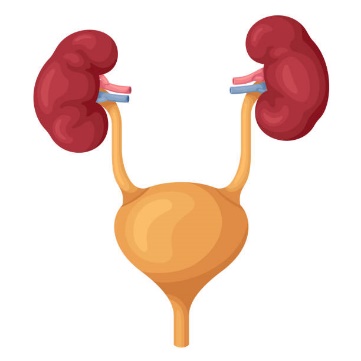 Enunciado¿Cuáles son las partes del sistema excretor?Operaciones de RespuestaRiñones y vejigaCorazón y manosPiernas y brazosRespuesta Correcta      1.   AJustificación:  Clave  DistractoresLa respuesta correcta es la letra (A), porque son partes del Sistema Excretor.Justificación:  Clave  DistractoresSon incorrectos la B y la C, debido a que no son parte del Sistema Excretor.Nivel De DificultadBajo___x__ Medio _   _____ Alto______IndicadorDescriba la función del sistema excretor.Contexto-Enunciado¿Qué se desecha por medio del sistema excretor?Operaciones de RespuestaOrinaSangreAguaRespuesta Correcta      1.   AJustificación:  Clave  DistractoresLa respuesta es la letra (A), porque la orina se elimina a través del Sistema Excretor. Justificación:  Clave  DistractoresEs incorrecta la letra B y C,  ya que  no son desecho del Sistema Excretor.Nivel De DificultadBajo_____ Medio _   x_____ Alto______IndicadorSustenta las similitudes,  que existen entre el sistema reproductor masculino y femenino.Contexto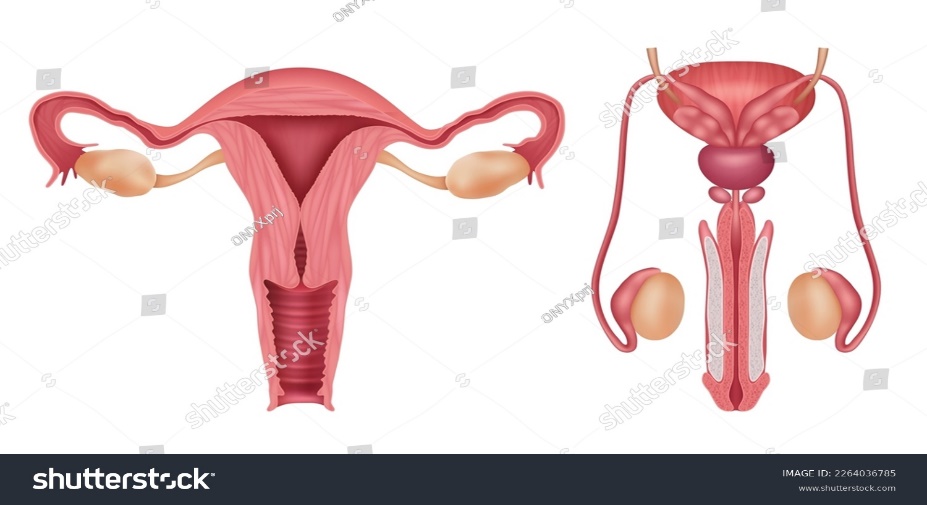 Enunciado¿Cuáles son las similitudes entre el sistema reproductor femenino y masculino?Operaciones de Respuesta1.a. Ambos se componen de órganos internos y externos.b. Ambos son internos.c. Ambos son externos.Respuesta Correcta      1.   AJustificación:  claveLa respuesta es la letra (A), ya que ambos se componen de órganos internos y externos  DistractoresLas opciones B y la C son incorrecta porque no guardan similitud entre el sistema reproductor masculino  femenino.Nivel De DificultadBajo_____ Medio _   x_____ Alto______IndicadorCompara las similitudes y  diferencias que existen entre el sistema reproductor masculino – femenino.ContextoEnunciado¿Qué diferencia hay entre el sistema reproductor femenino y masculino?Operaciones de Respuesta1.Producción de óvulos y producción de espermatozoide.Producción de esteroides. Producción de estrógenosRespuesta Correcta      1.   AJustificación:  claveLa respuesta es la letra (A), debido en  que la mujer produce óvulos y el  hombre produce espermatozoide.  DistractoresLas opciones B y la C son incorrecta porque no diferencian entre un sistema reproductor masculino  femenino, ambos son glándulas endocrinas.Nivel De DificultadBajo__x___ Medio _   _____ Alto______IndicadorMenciona la  importancia  del sistema reproductor en el desarrollo humano.Contexto                  -Enunciado¿Qué importancia tiene el sistema reproductor femenino y masculino en el desarrollo humano?Operaciones de Respuesta1.A. Disminye de sudoración y de intensidad de olor corporal.B. Anula transmitir características  genéticas a la siguiente generación.C. Son necesarios para la reproducción del ser humano.Respuesta Correcta      CJustificación:  claveLa respuesta  es la letra (C), porque son importantes para la reproducción del ser humano.  DistractoresSon incorrecta la letra A y B  ya que no son elementos esenciales para la reproducción humana.Nivel De DificultadBajo__x___ Medio ______ Alto______IndicadorDefina  el ecosistema como medio en que viven e interactúan los seres vivos.Contexto                  -EnunciadoUn ejemplo de n ecosistema es:Operaciones de RespuestaUn planetaUn cometaUn bosqueRespuesta CorrectaC.Justificación: claveLa respuesta número 1 ( C) es correcta, porque un bosque pertenece a un ecosistema que está formado por distintas especies que interactúan entre sí en un área determinada.                       DistractoresLa opción A es incorrecta, un ecosistema no se limita a un planeta  Y la opción B, es relacionada  al área de universo y planetas.Nivel De DificultadBajo___X__ Medio ______ Alto______IndicadorDescribe los elementos que forman un ecosistema como medio en que viven e interactúan los seres vivos.Contexto                  -Enunciado¿Qué elementos forman los ecosistemas?Operaciones de RespuestaBiótico AboticosAmbos Respuesta Correcta C. Justificación: claveLa respuesta ( C ) es correcta, porque los elementos que forman un ecosistema se clasifican en bióticos (con vida) abióticos (sin vida).                       Distractores1.Son incorrectos A y B  porque se necesitan ambas factores en el ecosistema para que funcione el  hábitat. Nivel De DificultadBajo___X__ Medio ______ Alto______IndicadorDefina  los tipos de ecosistemas que exiten.Contexto                  -EnunciadoLos tipos de ecosistemas son:Operaciones de RespuestaAcuáticos y terrestresConíferas y desiertosMamíferos y vacaRespuesta CorrectaAJustificación: claveLa respuesta (A) es correcta, debido a que los ecosistemas se dividen en acuáticos y terrestres.                       DistractoresSon incorrectos la B y la C, debido a que la B se refiere a los dos tipos de biomas la C, se refiere a las especies y géneros.Nivel De DificultadBajo__x__ Medio ______ Alto______IndicadorClasifica los factores bióticos y abióticos que constituye el ecosistema de la imagen dada.Contexto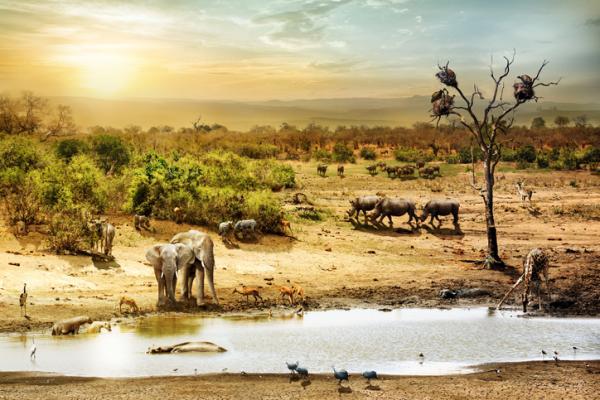 Enunciado¿Qué es un factor biótico?Operaciones de Respuesta1.La naturaleza Las rocas El aguaRespuesta Correcta      1.   AJustificación:  claveLa respuesta correcta  es la letra (A), porque un ejemplo de un factor biótico (con vida) es la naturaleza.   DistractoresSon incorrectos la B y la C, debido a que no son factores bióticos y no corresponden a un elemento con vida.Nivel De DificultadBajo__x___ Medio _   _____ Alto______IndicadorClasifica los factores bióticos y abióticos que constituyen los ecosistemas.Contexto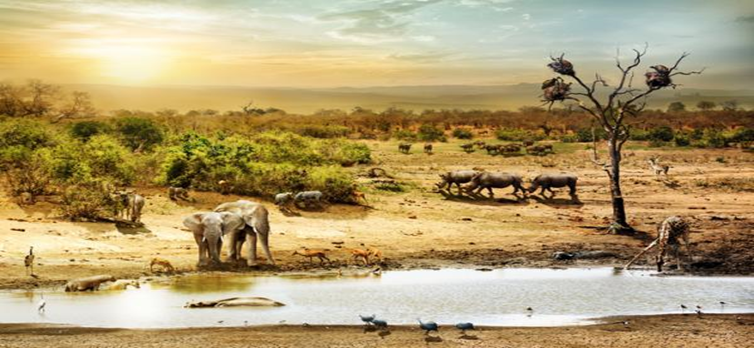 Enunciado¿Qué es un factor abiótico observas en la imagen?Operaciones de RespuestaLos elefantes Los arbustosEl solRespuesta Correcta      1.   CJustificación:  clave 1.La respuesta es la letra (C), porque el sol si corresponde a un elemento abiótico (sin vida)..   DistractoresSon incorrectos la A y la B, debido a que son factores bióticos y no corresponden a un elemento sin vida (abiótico).Nivel De DificultadBajo_____ Medio _   x_____ Alto______IndicadorDescriba los factores bióticos que constituyen los ecosistemas.Contexto                  -Enunciado¿Qué factores son indispensables para los factores biótico?Operaciones de RespuestaEl hierro y cobre La humedad y la temperaturaLa solidificación y sublimaciónRespuesta Correcta      1.  BJustificación:  claveLa respuesta es la letra (B), porque la humedad y la temperatura son parte fundamental en la variable de los ecosistemas.   DistractoresEs incorrecta la letra A ya que son elementos de la tabla periódica y la letra B son estados de la materia.Nivel De DificultadBajo_____ Medio _   x_____ Alto______IndicadorDescribe  correctamente las fuentes de energía natural y artificial.ContextoEnunciadoLas fuentes de energía natural son:Operaciones de RespuestaA- Energía SolarB.-PetróleoC.- Carbón MineralRespuesta CorrectaAJustificación:   Clave  DistractoresLa respuesta correcta es la A, a e la Energía Solar Proviene del sol y se produce por la fusión de los núcleos atómicos de hidrógeno, componente principal del Sol.Justificación:   Clave  DistractoresLa opción B y C son incorrectas debido a que  el petróleo  el carbón mineral son fuentes de energía no renovables.Nivel De DificultadBajo_____ Medio _   x_____ Alto______IndicadorDescribe las máquinas simples más utilizadas que aparen en la imagen proporcionadas.Contexto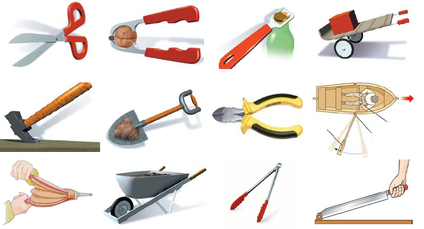 EnunciadoUn ejemplo de máquinas simples es:Operaciones de Respuesta    A. TractorB.  CarretillaC. GrúaRespuesta CorrectaBJustificación:  claveLa respuesta correcta es la letra B a que pertenece a un ejemplo de máquinas simple proporcionada en la imagen.  DistractoresLas Opciones A y C son incorrectas, por qué no pertenecen ejemplo de máquinas simples sino a máquinas complejas.Nivel De DificultadBajo_____ Medio _   x_____ Alto______IndicadorDefine con sus palabras el término materia y sus características.Contexto-EnunciadoLa materia se define como:Operaciones de RespuestaA. Cambios y Transformaciones           B.  Unión de moléculas           C.  Formación de átomos.Respuesta CorrectaAJustificación:  claveLa respuesta correcta es la letra A, a que la metería es aquella ciencia que estudia cambio y transformaciones.  DistractoresLas Opciones B y C son incorrectas, por qué no definen lo que significa la materia.Nivel De DificultadBajo_____ Medio _   ____ Alto_x_____IndicadorIndica las Característica del átomo  su estructura para formar las moléculas..Contexto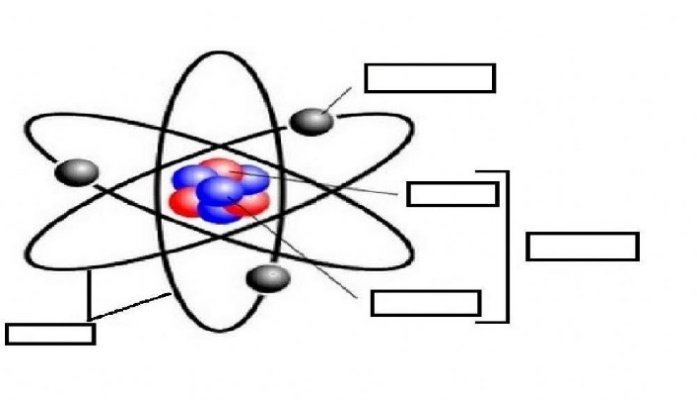 EnunciadoEl átomo está formado por :Operaciones de RespuestaA.  Electrones, protones y neutrones.           B.  Masa, volumen, temperatura.           C.  Densidad, masa, volumenRespuesta CorrectaAJustificación:  claveLa respuesta correcta es la letra A, ya que son las partes de un átomo fundamental.  DistractoresLas Opciones B y C son incorrectas, ya que pertenecen a cantidades de la materia.Nivel De DificultadBajo_____ Medio _   ____ Alto_x_____IndicadorComenta acerca de la importancia de la molécula para la formación de la materia y sus estados.Contexto-EnunciadoLa importancia de las moléculas en la formación de la materia sería:Operaciones de RespuestaA. Desempeña un papel primordial en nuestro entendimiento de los        fenómenos materiales.           B.  Poco esencial para el entorno.           C.  Existen moléculas muy complejas.Respuesta CorrectaAJustificación:  claveLa respuesta correcta es la letra A, ya que la importancia de las moléculas en la formación de la materia juega un papel fundamental en los fenómenos materiales y naturales.  DistractoresLas Opciones B y C son incorrectas, por qué son esenciales para el entorno y existen en moléculas simples.Nivel de DificultadBajo_____ Medio _   ____ Alto_x_____IndicadorExlica de manera oral y gráfica la manera en que la energía se manifiesta y  se transforma.Contexto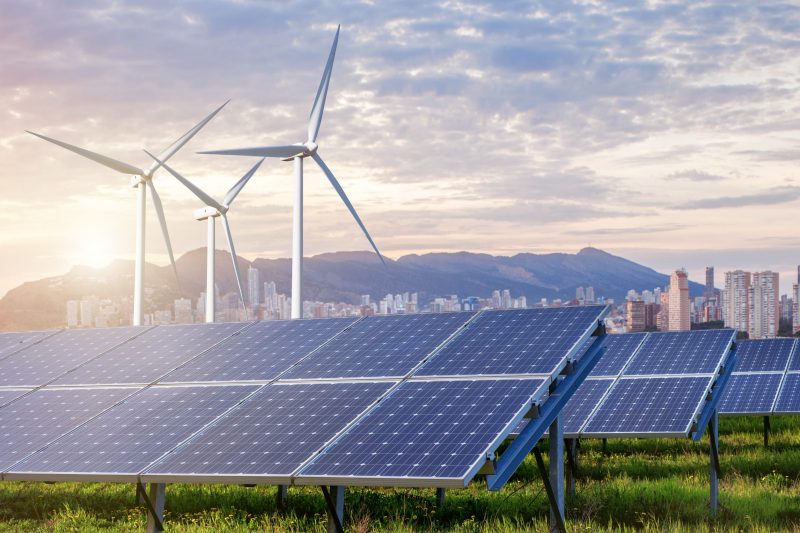 EnunciadoDescribe que tipo de energía observas en la imagen:Operaciones de RespuestaA. Eólica y Solar            B. Térmica e Hidráulica            C. Eléctrica y Nuclear.Respuesta CorrectaAJustificación:  claveLa respuesta correcta es la letra A, debido a que en la imagen se observa solo dos tipos de energía la Eólica  y la Energía Solar.   DistractoresLas Opciones B y C son incorrectas, porque no pertenecen a ninguna de las energía que se observan en la imagen.Nivel De DificultadBajo_____ Medio _   ____ Alto_x_____IndicadorDescribe de manera oral y gráfica la manera en que la energía se manifiesta y  se transforma.ContextoEnunciadoDescribe que tipo de energía observas en la imagen:Operaciones de RespuestaA. Eólica y Solar            B. Térmica e Hidráulica            C. Eléctrica y Nuclear.Respuesta CorrectaAJustificación:  claveLa respuesta correcta es la letra A, debido a que en la imagen se observa solo dos tipos de energía la Eólica  y la Energía Solar.   DistractoresLas Opciones B y C son incorrectas, porque no pertenecen a ninguna de las energía que se observan en la imagen.Nivel De DificultadBajo_____ Medio _   ____ Alto_x_____IndicadorExpresa su opinión e interés en las implicaciones futuras de la energía.ContextoEnunciado¿Qué pasaría si nuestras fuentes de energía se terminaran?Operaciones de RespuestaA. Funcionarían las máquinas.            B. Se podría usar un asensor.            C. En las industrias se afectaría la producción.Respuesta CorrectaCJustificación:  claveLa respuesta correcta es la letra C, debido a que la producción en la industrias y  comercios se afectarían por la alta demanda de energía.  DistractoresLas Opciones A y B son incorrectas, porque  sin energía no funcionarían las máquinas y los acensares.Nivel De DificultadBajo_____ Medio _   ____ Alto_x_____IndicadorExpresa su opinión e interés en las implicaciones futuras de la energía.ContextoEnunciado¿Cuál es el futuro de las energías renovables?Operaciones de RespuestaA. Aumenta el costo de la energía eléctrica.            B. Se crean nuevos puestos de trabajo.            C. Se mantendría el planeta inestable.Respuesta CorrectaBJustificación:  claveLa respuesta correcta es la letra B, debido a que se generaría más fuentes de empleo para las personas.  DistractoresLas Opciones A y C son incorrectas,  ya que la energía renovables bajaría costo en la energía eléctrica, y al igual que la c el planeta se mantendría limpio y establesNivel De DificultadBajo_____ Medio _   ____ Alto_x_____IndicadorRelaciona  valora de manera gráfica y escrita las condiciones de los planetas  del sistema solar con sus características.Contexto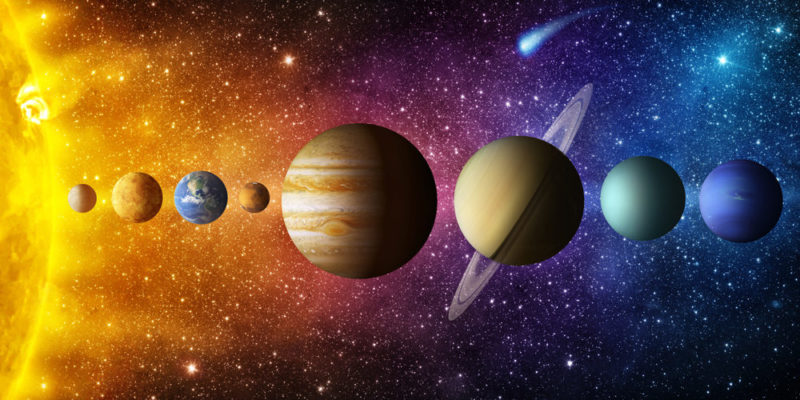 EnunciadoSelecciona las características  que relacionan  los planetas del sistema solar:Operaciones de RespuestaA. Son astros que giran alrededor de nuestra principal estrella            B. Gira alrededor de la luna            C. No tienen movimiento alguno.Respuesta CorrectaAJustificación:  claveLa respuesta correcta es la letra A, debido ya que todos planetas giran alrededor de la estrella, el sol.  DistractoresLas Opciones B y C son incorrectas,  porque todos giran alrededor del sol  no de la luna y todos realizan su propio movimiento de rotación.Nivel De DificultadBajo____ Medio _   x____ Alto_____IndicadorConstruye modelos donde  se muestre los distintos tamaños de los planetas del sistema solar.Contexto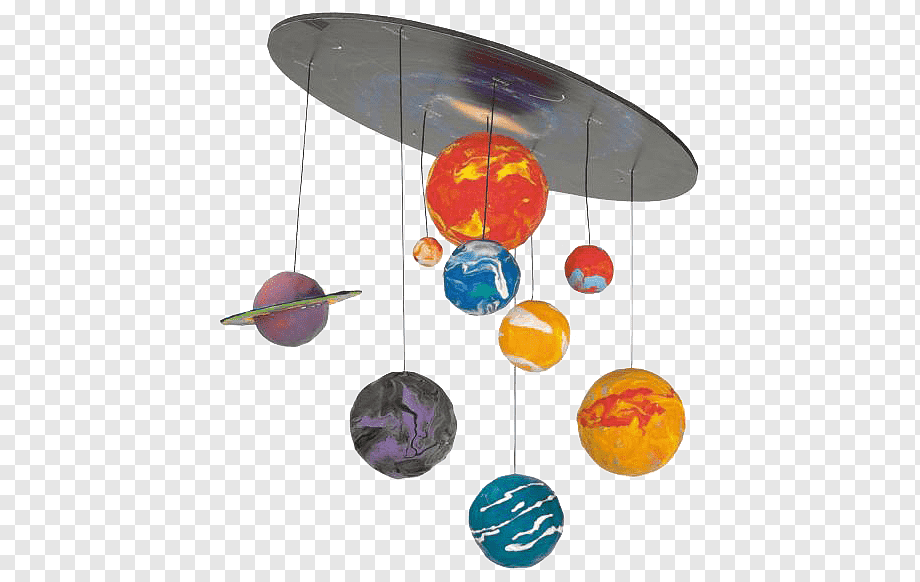 EnunciadoDe todos los planetas que se encuentran en el sistema solar, ¿cuál es el de mayor tamaño?Operaciones de RespuestaA. Júpiter            B. Venus            C. MercurioRespuesta CorrectaAJustificación:  claveLa respuesta correcta es la letra A, debido  que Júpiter el planeta más grande del sistema solar, ocupando  su diametro11 veces mayor que el de la tierra.   DistractoresLas Opciones B y C son incorrectas,  ya que son los planetas más pequeños del sistema solar. Nivel De DificultadBajo_____ Medio _  x ____ Alto_____IndicadorIndaga de las nuevas tecnologías que permiten el descubrimiento de cuerpos celestes.Contexto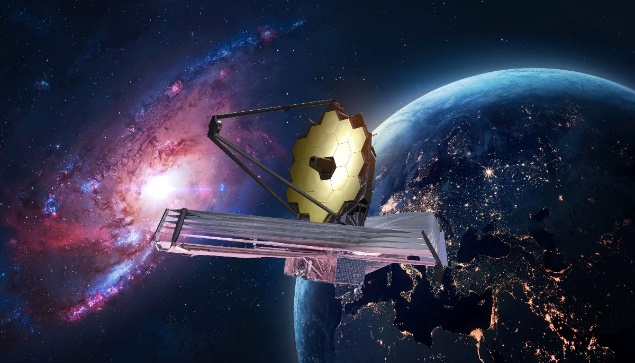 EnunciadoNuevas tecnologías que permiten el descubrimiento de cuerpos celestes:Operaciones de RespuestaA. Satélites Artificiales y Naves espaciales mejoradas            B. Aviones comerciales y telescopios            C. Telescopios y cámaras fotográficasRespuesta CorrectaAJustificación:  claveLa respuesta correcta es la letra A, debido a que   las nuevas tecnologías , mejorados los satélites artificiales  y naves espaciales   DistractoresLas Opciones B y C son incorrectas, porque los aviones , y cámaras fotográfica no son tecnología que permiten el descubrimiento de cuerpo celeste  Nivel De DificultadBajo_____ Medio _   x____ Alto_____IndicadorRelaciona los descubrimientos espaciales con los nuevos instrumentos  de investigaciónContexto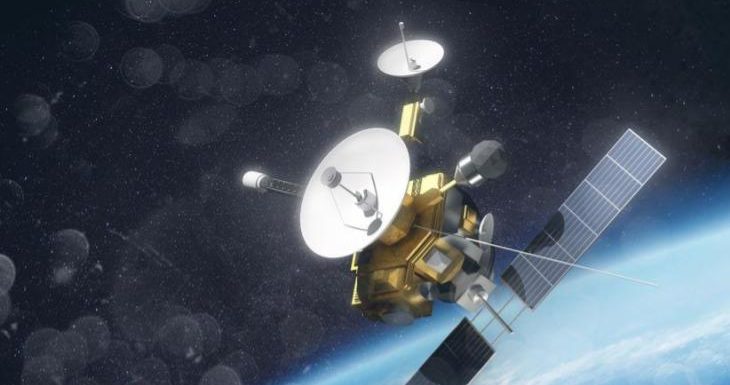 Enunciado¿Cuáles son los instrumentos espaciales?Operaciones de RespuestaA. El telescopio óptico y los transbordadores espaciales.            B. Fuegos artificiales y bengalas.            C. Los jet  y helicópteros de alta tecnología.Respuesta CorrectaAJustificación:  claveLa respuesta correcta es la letra A, debido a el telescopio óptico y los transbordadores espaciales son instrumentos espaciales  DistractoresLas opciones A y C son incorrectas,  porque los fuegos artificiales, bengalas, jet y helicópteros de alta tecnología no son instrumentos espacialesNivel De DificultadBajo_____ Medio _   x____ Alto_____IndicadorEsquematiza el uso de nuevos instrumentos  tecnológicos en el avance científico espacial.Contexto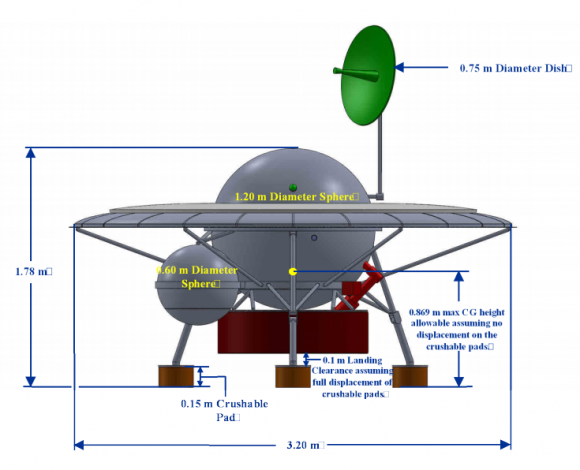 EnunciadoObserva la imagen y  selecciona a cual equipo tecnológico corresponde:Operaciones de RespuestaA. Motor de una aeronave            B. Radioisótopo nuclear            C. Motor de un submarinoRespuesta CorrectaBJustificación:  claveLa respuesta correcta es la letra B, debido  a que el radioisótopo nuclear  es utilizado para los nuevos avances espaciales.  DistractoresLas Opciones A y C son incorrectas,  ya que pertenecen a motores de naves acuáticas y aéreas.Nivel De DificultadBajo_____ Medio _   ____ Alto__x___